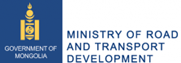 MONGOLIA TRANSPORT WEEK 202306-10 November, 2023 REGISTRATION FORMIMPORTANT:	Please submit by COB 20 Oct, 2023 to: zolzaya@mrtd.gov.mn, tsolmon@mrtd.gov.mn, khaliun@mrtd.gov.mn. Tel: +976-512631671. Participant:Family nameFamily nameFirst name      Other names1. Participant:2. Position and Organization:PositionPositionOrganizationCountry2. Position and Organization:3. Mailing/postal address (office):4. Sex: Male       Female   Male       Female  5. E-mail:6. Tel. (office):Tel. (other):7. Please check the events you would like to attend:   Transport Week Mongolia 2023 /Whole week event, November 06-10, 2023/  Roads and Transport Day /November 06, 2023/     Railway Mongolia 2023 forum /November 07, 2023/     “Strengthening Regional Transport and Logistics Connectivity” Conference /November 08, 2023/      ITF 2nd Asia High Level Dialogue /November 09, 2023/     Free Route Airspace Implementation Forum /November 09, 2023/     Free Route Airspace Infrastructure Technical Workshop /November 10, 2023/7. Please check the events you would like to attend:   Transport Week Mongolia 2023 /Whole week event, November 06-10, 2023/  Roads and Transport Day /November 06, 2023/     Railway Mongolia 2023 forum /November 07, 2023/     “Strengthening Regional Transport and Logistics Connectivity” Conference /November 08, 2023/      ITF 2nd Asia High Level Dialogue /November 09, 2023/     Free Route Airspace Implementation Forum /November 09, 2023/     Free Route Airspace Infrastructure Technical Workshop /November 10, 2023/7. Please check the events you would like to attend:   Transport Week Mongolia 2023 /Whole week event, November 06-10, 2023/  Roads and Transport Day /November 06, 2023/     Railway Mongolia 2023 forum /November 07, 2023/     “Strengthening Regional Transport and Logistics Connectivity” Conference /November 08, 2023/      ITF 2nd Asia High Level Dialogue /November 09, 2023/     Free Route Airspace Implementation Forum /November 09, 2023/     Free Route Airspace Infrastructure Technical Workshop /November 10, 2023/7. Please check the events you would like to attend:   Transport Week Mongolia 2023 /Whole week event, November 06-10, 2023/  Roads and Transport Day /November 06, 2023/     Railway Mongolia 2023 forum /November 07, 2023/     “Strengthening Regional Transport and Logistics Connectivity” Conference /November 08, 2023/      ITF 2nd Asia High Level Dialogue /November 09, 2023/     Free Route Airspace Implementation Forum /November 09, 2023/     Free Route Airspace Infrastructure Technical Workshop /November 10, 2023/7. Please check the events you would like to attend:   Transport Week Mongolia 2023 /Whole week event, November 06-10, 2023/  Roads and Transport Day /November 06, 2023/     Railway Mongolia 2023 forum /November 07, 2023/     “Strengthening Regional Transport and Logistics Connectivity” Conference /November 08, 2023/      ITF 2nd Asia High Level Dialogue /November 09, 2023/     Free Route Airspace Implementation Forum /November 09, 2023/     Free Route Airspace Infrastructure Technical Workshop /November 10, 2023/8. Arrival date:                                                               8. Arrival date:                                                               9. Departure date:9. Departure date:9. Departure date:Passport Number /please attach copy if possible/Passport Number /please attach copy if possible/Passport Number /please attach copy if possible/Passport Number /please attach copy if possible/Passport Number /please attach copy if possible/11. Visa requirement to Mongolia:   Yes       No 11. Visa requirement to Mongolia:   Yes       No 11. Visa requirement to Mongolia:   Yes       No 11. Visa requirement to Mongolia:   Yes       No 11. Visa requirement to Mongolia:   Yes       No Signature of ParticipantDate